June 2018Dear Parent/Carer(s)I am writing to inform you about a major county event that we are hosting at Penryn College.  On Friday 29th June, The Cornwall School Games will take place throughout the day.  It is a great honour for us to host this multi-sport and cultural event.  There will be 3000 participants and we are very proud to show off our facilities and particularly our young people to the county on this day.Half of all students will be involved in helping deliver the School Games.  These students will have been briefed about what is required of them on the day.  This letter concerns the 500 students who will be in school that day but are not part of the games themselves.The day will be a special one and normal lessons have been suspended.  Instead all children will be at the opening ceremony for the games; they will be taking part in a school consultation activity; they will be doing a Daily Mile walk and either drumming, relaxation or hearing a talk from a national level sports person.Your child will be given their schedule for the day before the event.  The Daily Mile walk will take them through the University campus where they will be accompanied by staff from Penryn College at all times.  They will be doing this walk in small groups.  All the other activities will be on the school site.The weather forecast is excellent for next week.  Students will be outside for much of the day so a sensible hat and suncream will be very useful; students are also permitted to wear trainers on this day so the walk is comfortable.We look forward to what I am sure will be a fantastic day.  If you do have any queries about the day please let me know.Yours sincerely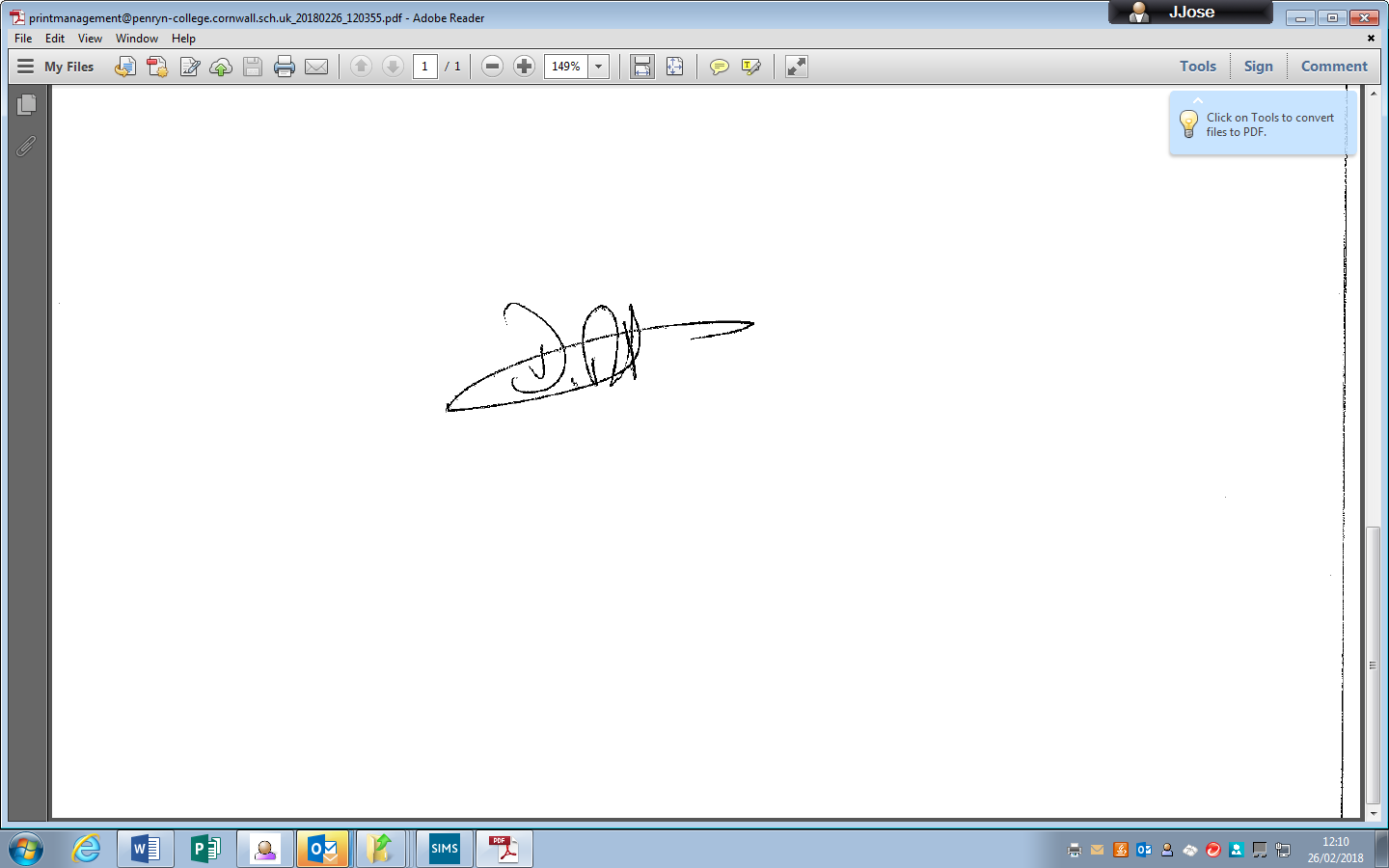 Mr D Mather Assistant Headteacher